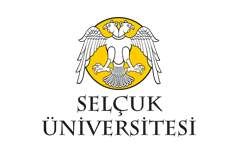 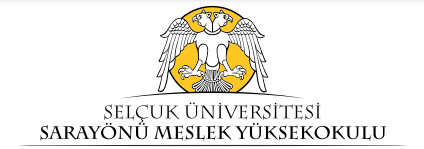 T.C.SELÇUK ÜNİVERSİTESİSARAYÖNÜ MESLEK YÜKSEKOKUL MÜDÜRLÜĞÜ ZORUNLU STAJ BAŞVURU FORMUSayı: 36734166 / 360-                                                                                                                        .…./.…/20…Konu: Staj  İLGİLİ MAKAMA Aşağıda kimlik bilgileri verilen öğrencimiz kurumunuzda/işyerinizde staj yapmak istemektedir. İlgili öğrencinin 5510 sayılı Kanunun 5/b maddesi ve Sosyal Güvenlik Kurumunun 2011/36 sayılı sayılı genelgesi gereğince iş kazası ve meslek hastalığı sigortası (kısa vadeli sigorta kolları primi) üniversitemiz tarafından yapılacaktır. Öğrencimizin zorunlu stajını kurumunuzda/işyerinizde yapmasını saygılarımla rica ederim.                                                                                                                                         Akademik Staj Danışmanı. Sarayönü Meslek Yüksekokulu  Adres: Selçuk Üniversitesi Sarayönü MYO Yukarı Mahalle Sarayönü Caddesi No:13 42430 Sarayönü/KONYA Tel: (332)  617 28 00 Faks : (332) 617 31 58  - e-posta:sarayonumyo@selcuk.edu.trAdı Soyadı Öğrenci Numarası Programı T.C. Kimlik No İkametgâh Adresi Tel. No / E-Posta Staj Türü Staj Başlama Tarihi Bitiş Tarihi Süre 30 İş Günü Öğrencinin İmzası  